    Ottawa 2016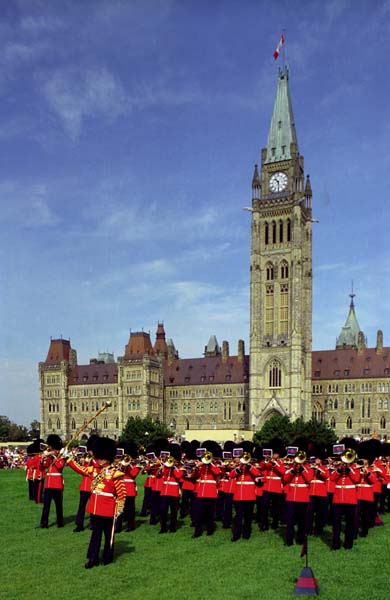 Wednesday June 15th, 20167:00am	                   Leave Superior 12:00pm                             Bag Lunch (no stores)5:00pm – 6:00pm 	       Check in Algonquin College Residence6:00pm – 7:00pm  	       Supper around College area 7:00pm – 9:00pm            Campus tour, Fitness, Canadian Trivia brush-up Thursday June 16th, 2016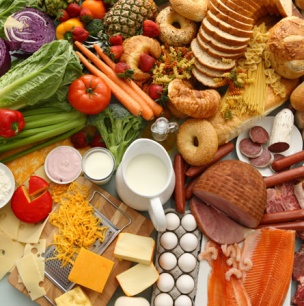 8:00am – 9:00am       Breakfast @ residence9:30am – 11:45am 	  War Museum12:00pm – 12:45pm	  Lunch @ Byward Market				Scenic Sussex Drive Excursion1:00pm – 2:30pm	  Canada Aviation Museum3:00pm – 4:30pm 	   Museum of Agriculture5:00pm-8:30pm           Supper @ Saint-Lawrence Centre and an evening of shopping9:00pm		   Residence10:00pm                        In rooms…lights out at 10:30pmFriday June 17th, 20168:00am – 9:00am 	 Breakfast @ residence9:30am – 11:00am       Museum of Nature11:30am – 12:15pm 	   Lunch  -  Eaton’s Center12:30pm – 1:30pm	   Rideau Canal – Tutorial and Visit           2:00pm – 3:30pm        Walking tour of monuments on Parliament Hill             3:30pm – 6:00pm       Supper and Tour the Byward Market      6:10pm/6:30pm/6:35pm   Parliamentary Tour       9:00pm                             Back to residence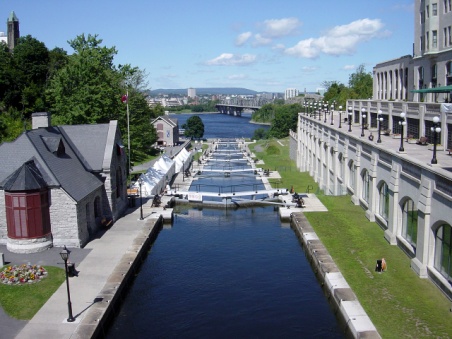 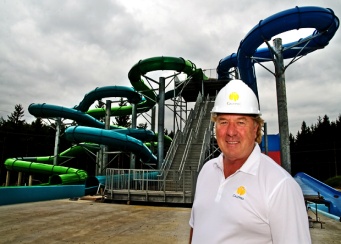 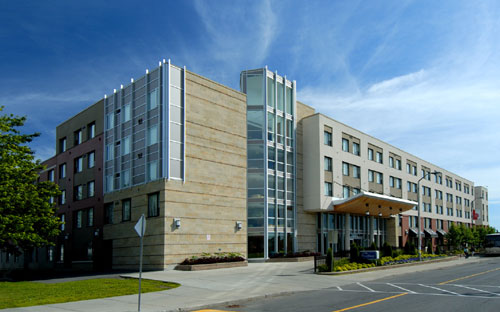 Saturday June 18th, 20167:30am – 8:30am	 Breakfast @ residence9:00am – 12:00pm   Canadian Museum of History12:15pm – 1:30pm 	 Lunch in Hull, QUE2:00pm – 6:00pm     Calypso water park and supper6:00pm – 8:00pm     Back in residence – reflective writing assignment8:00pm – 9:00pm	Pack – ready for morningSunday June 19th, 20166:30am – 7:00am 	Breakfast @ residence7:00am	            Departure6:00 pm		Approximate arrival time in Bathurst